GARY O'BRIEN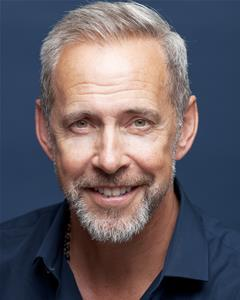 Location:	LondonHeight:	6' (182cm)Weight:	12st. 5lb. (78kg)Playing Age:	46 - 60 yearsAppearance:	Mediterranean, Scandinavian, WhiteNationality:	British, IrishEye Colour:	GreenHair Colour:	Salt & PepperHair Length:	ShortFacial Hair:	BeardVoice Quality:	ClearVoice Character:	FriendlyCredits:Musical, Actor/Singer/Dancer, SWEET CHARITY, Trends, Dougie SquiresMusic Video, Lead Singer, DEADSVILLEDF.COM "DAZE", Tinyspace recordings, Rickard Berg Aiden HobbsShort Film, Composer, 2+1, surefire productions, Paul SuretyCabaret, Singer and Compare, RESIDENCEY CAFE ROYAL, Mojo Pin, Nick RyeCorporate, Musical Director, LEXUS CAR LAUNCH GENEVA, LGA, Chris JamesTelevision, Cab Driver,Balif,Commuter, THE OMID DHALILI SHOW, BBC, Luicie PankhurstConcert, Dancer /Singer/ Musican, LEVIS EUROPEAN TOUR, Productin Team, Oki WhambuCorporate, Singer/Actor, VW DUNE LAUNCH, LGA, Kevin AllenPantomime, ROBINSON CRUESO, Alan Harding2015, Short Film, Terry, AMBULANCE, Short Play Productions, Nicole Skelteys2015, Television, Trendy Dad, GLASSES DIRECT, Glasses Direct2016, Commercial, Barmen, RADEBERGER LARGER, Markenfilmberlin, Marc Scholeman2016, Musical, Alan Reid DJ, FACE THE MUSIC, Green Light Entertainment, Chris Baldock2016, Commercial, Farther of the Bride, DICOVERY LIFE INSURANCE, Black River Football Club Johannesburg, Nicole Akerman and Jonathan ParkinsonSkills:Accents & Dialects:(* = native)	American-California, American-Standard, American-West Coast, Australian, Belfast, Bristol, Canadian, Cockney, Dublin, Essex, Glasgow, Lancashire, London, Manchester, South African, Sussex, West CountryMusic & Dance:(* = highly skilled)	Body Popping, Cabaret Singing, Contemporary Singing, Country Singing, Dancehall, Disco Dancing*, Falsetto, Folk Singing, Funk-Style Dance, Guitar, Harmonica, Jazz Dancing, Jazz Singing, Pop Singing, R & B Singing, Reggae Singing, Singer-Songwriter, Tenor Baritone, UkulelePerformance:	Actor-Musician, Actor-Singer, Musical Theatre, Professional Singer, Singer-ProfessionalSports:(* = highly skilled)	Baseball, Boxing, Cricket, Football, Golf, Ice Hockey, RollerSkating, Skateboarding, Surfing, TennisVehicle Licences:	Car Driving LicenceTraining:Doreen Bird College of Performing Arts, Dance Acting and Performance, 3 years, 1983 - 1986